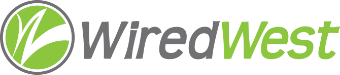 WiredWest Executive Committee Meeting MinutesDate / time: Wednesday, February 1, 2023, 6:30 PMAttending: Doug McNally, Kent Lew, MaryEllen Kennedy, Bob Labrie, Jim DraweGuests: Don HallCalled to order at: 6:32 pmApprove minutes of December 7, 2022, Executive Committee meeting.Moved: KentSeconded: DougDiscussion: Vote:Approve Warrant #14Moved: Kent moved to Seconded: MaryEllen Discussion: Kent wonderVote:RFP followup: Kent wanted to see if it’s an EC decision to decide whom to send the RFP to. It is an opportunity to see what is available.  Jim will send the RFP to OTT. The scoring will not be included in the RFP, but we can use what was developed to evaluate the responses.USF update: David received a question from Crown Castle asking if we were exempt from USF, which is what started the research into this. Jim thought the towns may be overcharged for USF by Ooma, he is checking on that.Other business which could not be reasonably foreseen within 48 hours of meetingAdjourn 6:57 pmMoved: KentSeconded: MaryEllenApproved by voice vote.NameVoteDoug YDavidNPKentYMaryEllenYNameVoteDoug YDavidNPKentYMaryEllenY